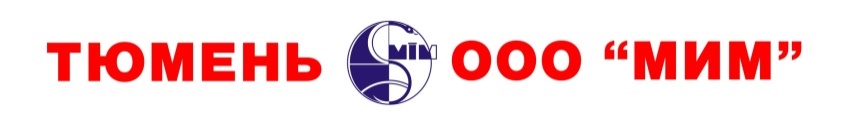 Набор для дренирования плевральной полостиРегистрационное удостоверение № РЗН 2018/7846 (описание для тендеров)№п/пНаименование изделия(товара)Характеристики1Набор для дренирования плевральной полости исполнение IНабор для дренирования плевральный полости, однократного применения, стерильный предназначен для пункции и дренирования плевральной полости пациента с целью удаления воздуха, экссудата или гноя из плевральной полости (эвакуация патологического отделяемого) путём отсасывания с использованием шприца. СОСТАВ НАБОРА ДЛЯ ДРЕНИРОВАНИЯ ПЛЕВРАЛЬНОЙ ПОЛОСТИ ИСПОЛНЕНИЕ I:игла пункционная с остроконечным срезом, выполнена из медицинской стали и полипропилена, снабжена разъемом "Луер-лок", размер иглы 1,8 х 80 мм. (G15х3⅛");пакет для сбора отделяемого объемом 2000 мл, имеет градуировку объёма от 100 мл. до 2000мл., прозрачную удлинительную линию длиной 850±50 мм. из   поливинилхлорида с коннектором "Луер-лок" типа "female". Внутри пакета, на входе в него удлинительной линии, имеется обратный клапан, который не позволяет содержимому пакета выходить наружу при перемещении пакета после проведения пункции и дренирования;шприц трехкомпонентный вместимостью 50 мл с наконечником "Луер-лок";трехходовой кран для ручного управления направлением тока отделяемого;Набор для дренирования плевральной полости упакован в двойную стерильную упаковку. Внутренняя упаковка набора представляет собой полиэтиленовый чехол с перфорациями (отверстиями) с вложенным в неё набором, помещена в герметичную наружную потребительскую упаковку с маркировкой согласно требованиям ТВНЛ.942414.024 ТУСтерилизация: оксидом этиленаСрок годности: 5 лет.2Набор для дренирования плевральной полости исполнение IIНабор для дренирования плевральный полости, однократного применения, стерильный предназначен для пункции и дренирования плевральной полости пациента с целью удаления воздуха, экссудата или гноя из плевральной полости (эвакуация патологического отделяемого) путём отсасывания с использованием шприца.СОСТАВ НАБОРА ДЛЯ ДРЕНИРОВАНИЯ ПЛЕВРАЛЬНОЙ ПОЛОСТИ ИСПОЛНЕНИЕ II:игла пункционная с остроконечным срезом, выполнена из медицинской стали и полипропилена, снабжена разъемом "Луер-лок", размер иглы 1,8 х 80 мм. (G15х3⅛");пакет для сбора отделяемого объемом 2000 мл, имеет градуировку объёма от 100 мл. до 2000мл., прозрачную удлинительную линию длиной 850±50 мм. из   поливинилхлорида с коннектором "Луер-лок" типа "female". Внутри пакета, на входе в него удлинительной линии, имеется обратный клапан, который не позволяет содержимому пакета выходить наружу при перемещении пакета после проведения пункции и дренирования;шприц трехкомпонентный вместимостью 50 мл с наконечником "Луер-лок";двойной обратный клапан для автоматического управления направлением тока отделяемого;Набор для дренирования плевральной полости упакован в двойную стерильную упаковку. Внутренняя упаковка набора представляет собой полиэтиленовый чехол с перфорациями (отверстиями) с вложенным в неё набором помещена в герметичную наружную потребительскую упаковку с маркировкой согласно требованиям ТВНЛ.942414.024 ТУСтерилизация: оксидом этиленаСрок годности: 5 лет.3Набор для дренирования плевральной полости исполнение I (четыре иглы в комплекте)Набор для дренирования плевральный полости, однократного применения, стерильный предназначен для пункции и дренирования плевральной полости пациента с целью удаления воздуха, экссудата или гноя из плевральной полости (эвакуация патологического отделяемого) путём отсасывания с использованием шприца. СОСТАВ НАБОРА ДЛЯ ДРЕНИРОВАНИЯ ПЛЕВРАЛЬНОЙ ПОЛОСТИ ИСПОЛНЕНИЕ I:иглы пункционные с остроконечным срезом, выполнены из медицинской стали и полипропилена, снабжены разъемом "Луер-лок", размер игл (набор комплектуется любым количеством игл по требованию заказчика из указанных типоразмеров): 1,1х80 мм (G19х3⅛"),1,6х80 мм (G16х3⅛"),1,8х80 мм. (G15х3⅛"),2,1х80 мм (G14х3⅛");пакет для сбора отделяемого объемом 2000 мл, имеет градуировку объёма от 100 мл. до 2000мл., прозрачную удлинительную линию длиной 850±50 мм. из   поливинилхлорида с коннектором "Луер-лок" типа "female". Внутри пакета, на входе в него удлинительной линии, имеется обратный клапан, который не позволяет содержимому пакета выходить наружу при перемещении пакета после проведения пункции и дренирования;шприц трехкомпонентный вместимостью 50/60 мл с наконечником "Луер-лок";трехходовой кран для ручного управления направлением тока отделяемого;Набор для дренирования плевральной полости упакован в двойную стерильную упаковку. Внутренняя упаковка набора представляет собой полиэтиленовый чехол с перфорациями (отверстиями) с вложенным в неё набором помещена в герметичную наружную потребительскую упаковку с маркировкой согласно требованиям ТВНЛ.942414.024 ТУСтерилизация: оксидом этиленаСрок годности: 5 лет.4Набор для дренирования плевральной полости исполнение II (четыре иглы в комплекте)Набор для дренирования плевральный полости, однократного применения, стерильный предназначен для пункции и дренирования плевральной полости пациента с целью удаления воздуха, экссудата или гноя из плевральной полости (эвакуация патологического отделяемого) путём отсасывания с использованием шприца.СОСТАВ НАБОРА ДЛЯ ДРЕНИРОВАНИЯ ПЛЕВРАЛЬНОЙ ПОЛОСТИ ИСПОЛНЕНИЕ II:иглы пункционные с остроконечным срезом, выполнены из медицинской стали и полипропилена, снабжены разъемом "Луер-лок", размер игл (набор комплектуется любым количеством игл по требованию заказчика из указанных типоразмеров): 1,1х80 мм (G19х3⅛"),1,6х80 мм (G16х3⅛"),1,8х80 мм. (G15х3⅛"),2,1х80 мм (G14х3⅛");пакет для сбора отделяемого объемом 2000 мл, имеет градуировку объёма от 100 мл. до 2000мл., прозрачную удлинительную линию длиной 850±50 мм. из   поливинилхлорида с коннектором "Луер-лок" типа "female". Внутри пакета, на входе в него удлинительной линии, имеется обратный клапан, который не позволяет содержимому пакета выходить наружу при перемещении пакета после проведения пункции и дренирования;шприц трехкомпонентный вместимостью 50/60 мл с наконечником "Луер-лок";двойной обратный клапан для автоматического управления направлением тока отделяемого;Набор для дренирования плевральной полости упакован в двойную стерильную упаковку. Внутренняя упаковка набора представляет собой полиэтиленовый чехол с перфорациями (отверстиями) с вложенным в неё набором помещена в герметичную наружную потребительскую упаковку с маркировкой согласно требованиям ТВНЛ.942414.024 ТУСтерилизация: оксидом этиленаСрок годности: 5 лет.